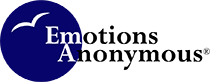 New Group Scholarship ApplicationDate of Application: ___________________________Group Contact Name: Phone/Email: Location Address:Identified Location (type of building: e.g. library, community center, etc.): Time and day of planned meeting: Verification of insurance:___ location requires insurance and insurance will be paid by:_________________________ location does not require insurance.  Send this form to: EAI P.O. 4245 St. Paul MN 55104Or scan and email to: groupdata@emotionsanonymous.orgSubmission of this information does not guarantee scholarship funds.EA staff will reply to each request within 10 days of each request.EA Approval by: _________________________________________ Date _______________EA1/Scholarships